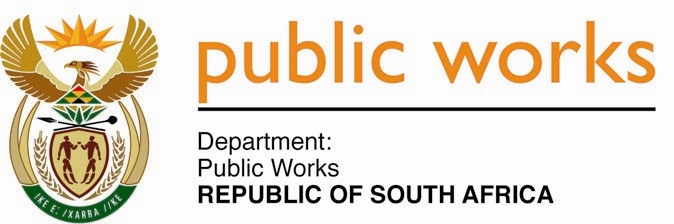 MINISTRY PUBLIC WORKSREPUBLIC OF SOUTH AFRICA Department of Public Works l Central Government Offices l 256 Madiba Street l Pretoria l Contact: +27 (0)12 406 2034 l +27 (0)12 406 1224Private Bag X9155 l CAPE TOWN, 8001 l RSA 4th Floor Parliament Building l 120 Plain Street l CAPE TOWN l Tel: +27 21 468 6900 Fax: +27 21 462 4592 www.publicworks.gov.za NATIONAL ASSEMBLYWRITTEN REPLYQUESTION NUMBER:					        	3536 [NW4112E]INTERNAL QUESTION PAPER NO.:				 No. 41 of 2018DATE OF PUBLICATION:					        	 21 NOVEMBER 2018DATE OF REPLY:						            03 DECEMBER 2018 3536.	Dr M J Figg (DA) asked the Minister of Public Works:(1)	Whether his department is paying R340,000 per month for the rent of the Kabega Park Police Station; if not, what is the position in this regard; if so, what are the relevant details; (2)	what (a) was the monthly rental for the specified police station (i) in the (aa) 2015-16, (bb) 2016-17 and (cc) 2017-18 financial years and (ii) since 1 April 2018 and (b) is the annual increased rate of rental;(3)	(a) what is the square meterage of the property, (b) what is included in the monthly rental costs for the property for the specified financial years as at the latest specified date for which information is available, (c) what number of police stations in the Eastern Cape province are operating from rented accommodation and (d) what is the total annual amount paid in this regard?	     								      NW4112E________________________________________________________________________________The Minister of Public WorksREPLY:(1) No, the Department of Public Works is not paying R340 000 per month for the rental of Kabega Park Police Station. The correct amount is R344 846.22 per month.(2)(a)(i)(aa)	R310 689.89,(bb)	R327 777.82,(cc)	R327 826.85, (ii)		R344 846.22.(b)	Annual Increase/ rental escalation for the 2015/16 financial year: 5.5%,Annual Increase/ rental escalation for the 2016/17 financial year: 5.5%, 	Annual Increase/ rental escalation for the 2017/18 financial year: 6%, and 	Annual Increase/ rental escalation for the 2018/19 financial year: 6%.(3) 	(a) 1547m² and 30 parking bays,(b) The rental paid is for: m² : Office Space,207m² : Holding Cells, and parking bays.There are nine Police stations operating from leased accommodation in the Eastern Cape Province.The total annual rental amount paid is R6 910 933.20.